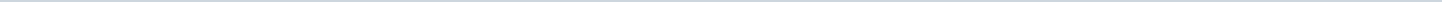 Index (1 onderwerp)1 Kredietaanvraag stedelijk skatepark StadsparkKredietaanvraag stedelijk skatepark StadsparkMetadataDocumenten (1)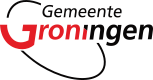 Gemeente GroningenAangemaakt op:Gemeente Groningen29-03-2024 03:32RaadsvoorstellenPeriode: 2024Laatst gewijzigd13-01-2022 12:31ZichtbaarheidOpenbaarStatus-#Naam van documentPub. datumInfo1.Kredietaanvraag stedelijk skatepark Stadspark13-01-2022PDF,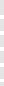 197,59 KB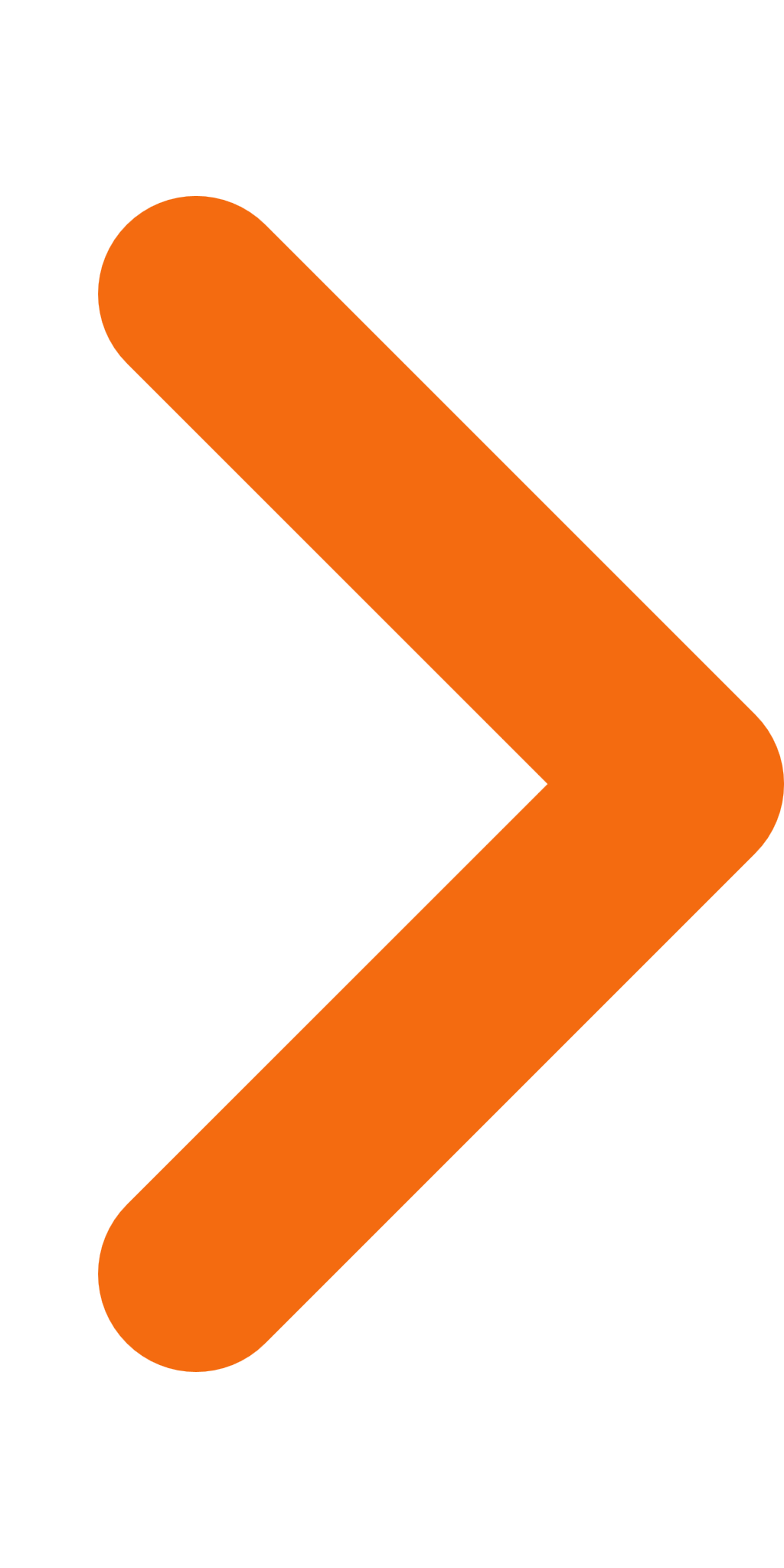 